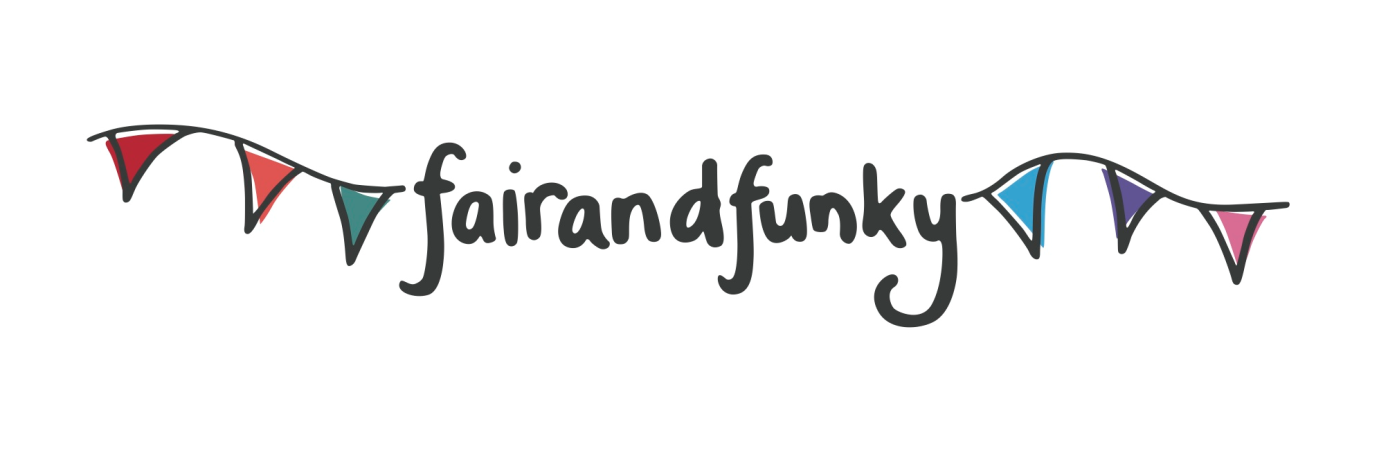 World Environment Day Conference 5th June 2023Booking Form.To book a place at the fairandfunky World Environment Day Conference please complete the following information: Please return form with payment to: fairandfunky, 78A Greenfield Road, HOLMFIRTH. HD9 2LAPlease note – a second form will follow closer to the time to confirm names of all student and teacher delegates attending the conference.Name of SchoolMain contactE-mailPayment detailsPlease tickCheque enclosed for £135BACS payment of £135 – an invoice will be sentCheques made payable to fairandfunky CICCheques made payable to fairandfunky CIC